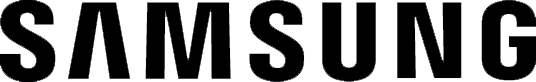 Fjerner græspletter på den halve tidForåret har for alvor taget fat i det danske land og det betyder også flere græspletter på knæene og ispletter på termojakken. Samsung har netop lanceret en ny vaskemaskine, der opfylder en hver families behov.
Vaskemaskinen gør brug af Quickdrive teknologien, hvor man kan vaske op til 5 kg. tøj på 39 minutter og hvor bubble soak funktionen gør det muligt at klare det svære pletter.
Vask når børnene sover
I maskinerne er indbygget et avanceret sensorsystem, som minimerer støj og vibrationer når den vasker. Derved er det også muligt at vaske tøj, når børnene er blevet puttet. Din personlige vaskeekspert
Maskinen kan forbindes til din telefon ved hjælp af WiFi, så forbrugeren kan styre og overvåge sit vasketøj via en app til smartphones. Systemet fungerer som en personlig vaskeekspert og anbefaler et passende vaskeprogram og giver brugeren mulighed for at vælge, hvornår vasken skal udføres. Sensorer i maskinen kan også vurdere mængden af vask og graden af snavs, for at beregne den optimale mængde vand og vaskemiddel.Damp fjerner 99,9% af bakterierneFor at få et mere hygiejnisk vaskeresultat er der mulighed for et dampvaskeprogram, der fjerner 99,9% af alle bakterier på beklædningen. Maskinen er også udstyret med Eco Drum Clean-programmet, der renser vaskemaskinen internt og fjerner øvrige bakterier uden giftige kemikalier.Vejledende priser:
Quickdrive fås i 10 forskellige modeller med kapacitet fra otte kg. til 10 kg. 
Prisen spænder fra 7.490 DKK til 13.990 DKK. Se meget mere om de nye Quickdrive vaskemaskiner herSeriesModelRRP EURRRP SEKRRP NOKRRP DKKQuickDriveWW8800MWW10M86INOA/EE1699169901699012990QuickDriveWW7800MWW90M760NOA/EE129912990129909990QuickDriveWW6800MWW90M643OBW/EE104910490104907990QuickDriveWW6800MWW90M643OQW/EE109910990109908490QuickDriveWW6800MWW80M642OPW/EE999999099907490QuickDriveWD8800NWD10N84INOA/EE1849184901849013990QuickDriveWD7800NWD90N740NOA/EE1399139901399010490QuickDriveWD6800NWD90N643OAW/EE114911490114908490QuickDriveWD6800NWD90N642OOW/EE119911990119908990QuickDriveWD6800NWD80N642OOW/EE109910990109907990